     В рамках краевого Ресурсного консультационного центра для родителей (законных представителей)  27.10.2020 г. Федотова М.В. – учитель дефектолог,   провела  консультацию для родителей (законных представителей) воспитывающих детей с особыми образовательными потребностями на тему: «Родители и их чувства. Как сдерживаться и не кричать на ребёнка».   Консультация  проходила  в  индивидуальной форме и онлайн режиме.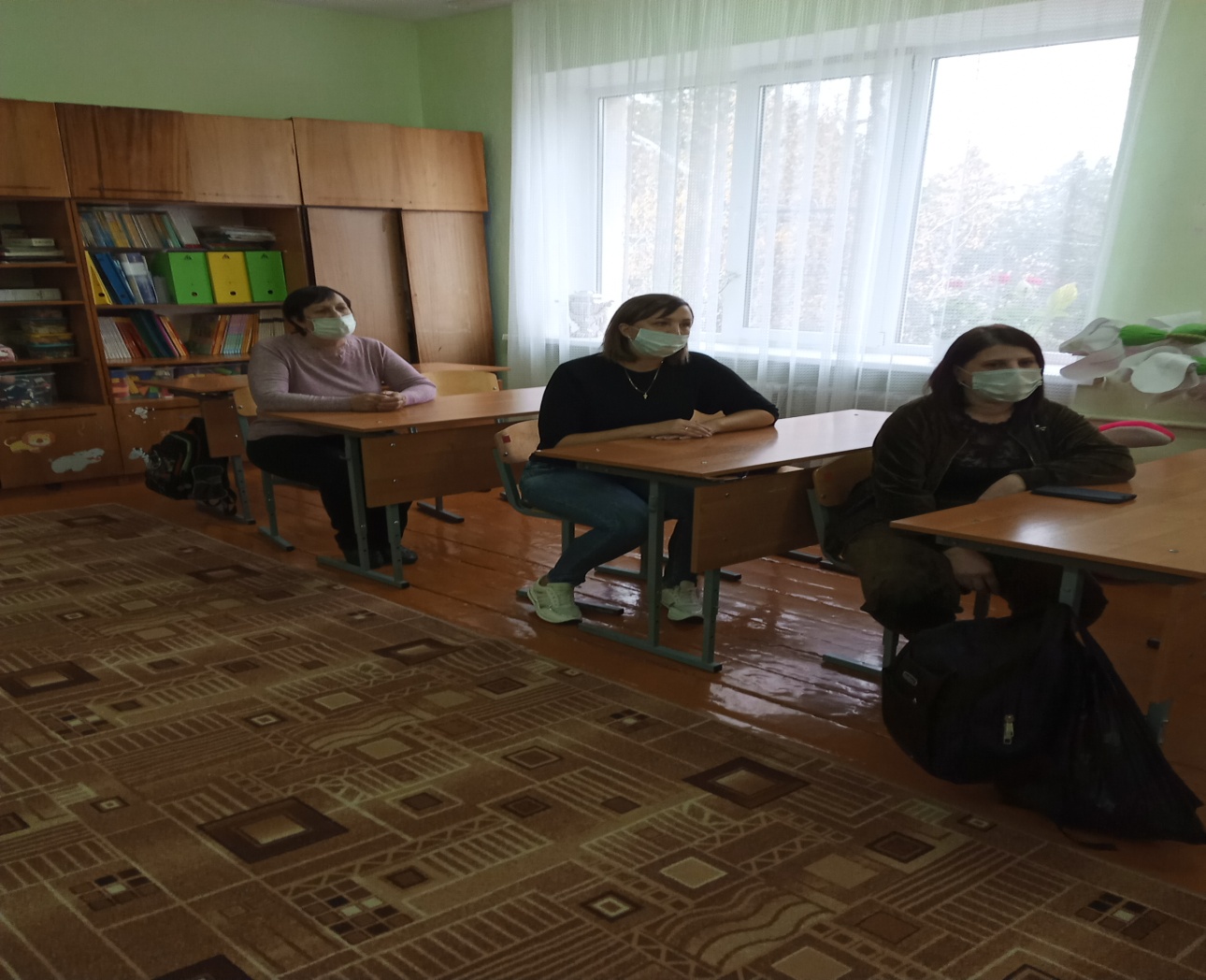 Мария Викторовна в индивидуальной беседе с родителями  ответила на интересующие их  вопросы:Почему даже самые любящие родители не могут сдержать своих эмоций и кричат на ребёнка?Чем опасен крик?Как перестать кричать на своих детей?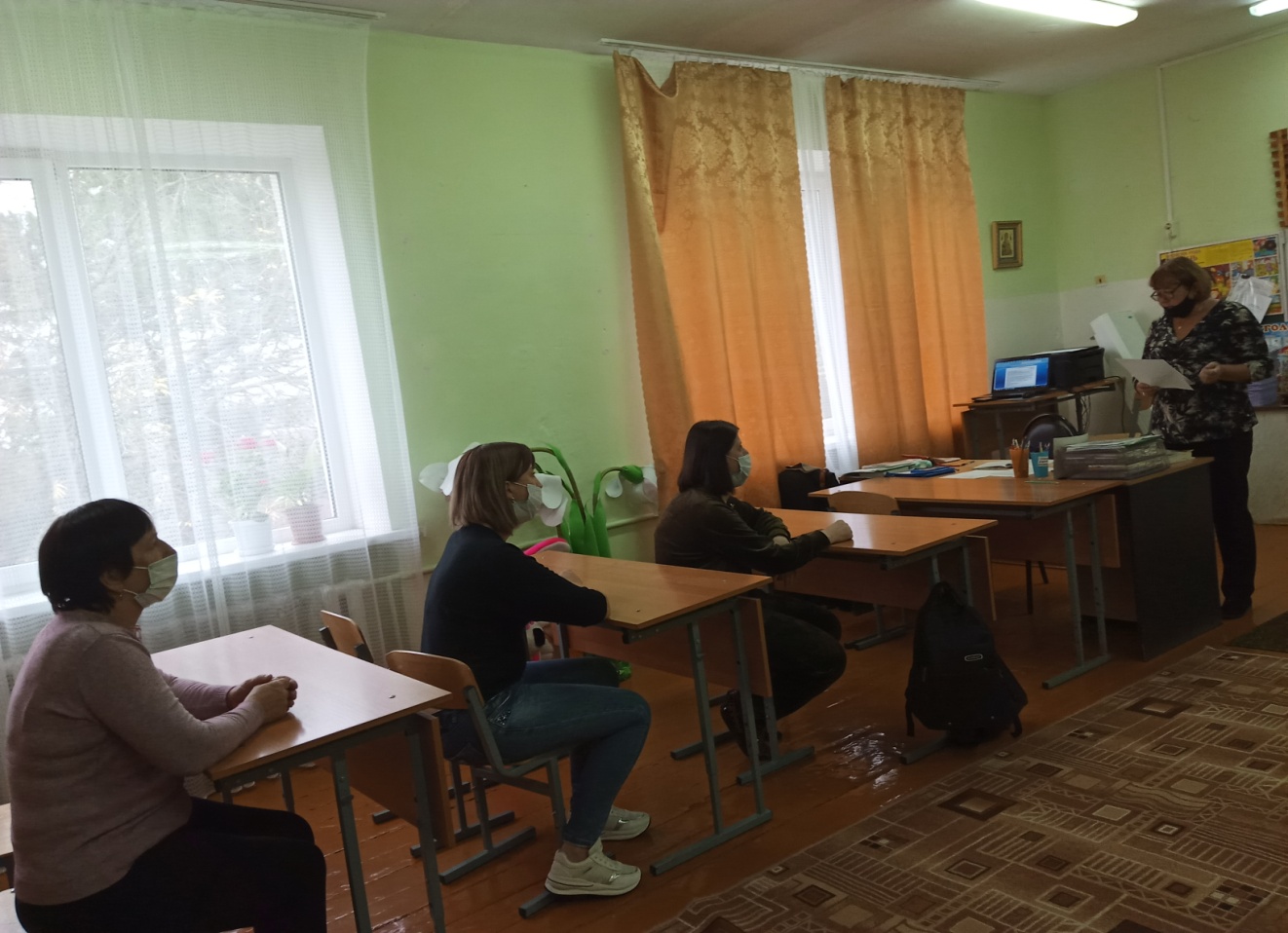     Педагог провела анализ конфликтных ситуаций и совместно с родителями, выработала возможные альтернативные решения.       По окончанию консультации родителям были предложены  памятки  «10 советов, помогающих обуздать свои отрицательные эмоции» носящие рекомендательный характер.